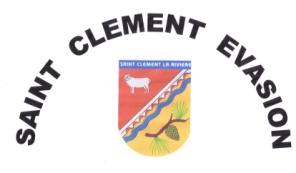 Nous vous proposons une visite dans les couloirs de L’OPERA COMEDIE de MONTPELLIERInauguré en 1888, ce grand théâtre à l’italienne est l’œuvre  de l’architecte Joseph-Marie Cassien Bernard (1548-1926) Fauteuils de velours rouge, dorures …le joyau montpelliérain est une salle de spectacle unique en son genre dont les mystères vous seront révélés au cours de la visite.Elle aura lieu le Mardi 07 Février 2017 de 14h30 à 15h30Rendez – vous à 14h15 sur le parvis de l’Opéra Cout de la visite 10€ par personne à joindre à l’inscriptionImpératif : Inscription avant le 05 JanvierRenseignements Mireille  06 82 18 46 36Coupon réponse à déposer  au  Centre F ARNAUD boite Evasion accompagné du règlement avant le 05/ 01/2017BULLETIN  D’INSCRIPTION à retourner avant le 05 janvier 2017NOM : _____________________________________  PRENOM : _____________________________NOM : _____________________________________ PRENOM : _____________________________NOM : _____________________________________ PRENOM : _____________________________Montant du chèque :  10 €    X   ________  = __________€ 